مناجات - الأقدم الأعظم - سُبْحانَكَ اللّهُمَّ يا إِلهِيْ، أَيِّدْ إِمائَكَحضرة بهاء اللهأصلي عربي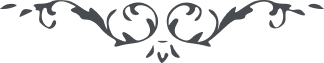 مناجاة – من آثار حضرة بهاءالله – أدعية مباركة، المجلد ۱، الصفحة ۱۲٥﴿ الأقدم الأعظم ﴾سُبْحانَكَ اللّهُمَّ يا إِلهِيْ، أَيِّدْ إِمائَكَ عَلى الاسْتِقامَةِ عَلى أَمْرِكَ وَالتَّوَجُّهِ إِلى وَجْهِكَ وَالنَّظَرِ إِلى أُفُقِ أَلطافِكَ، أَيْ رَبِّ فَاجْعَلْهُنَّ مُقَدَّساتٍ بِسُلْطانِكَ وَقانِتاتٍ لأَمْرِكَ وَذاكِراتٍ بِذِكْرِكَ وَثَنائِكَ، ثُمَّ اجْعَلْهُنَّ مِنْ الَّلائِيْ طُفْنَ حَوْلَ عَرْشِ عَظَمَتِكَ وَفُزْنَ بِالْعَمَلِ بِما أُمِرْنَ مِنْ عِنْدِكَ لِيَظْهَرَ مِنْهُنَّ ما يَنْبَغِيْ لِنِسْبَتِهِنَّ إِيّاكَ، إِنَّكَ أَنْتَ الْمُقْتَدِرُ الَّذِيْ أحاطَ أَمْرُكَ الْكائِناتِ وَعِلْمُكَ الْمُمْكِناتِ، لَمْ يَمْنَعْكَ شَيْءٌ عَمّا أَرَدْتَ وَلا يُعْجِزُكَ مَنْ فِي السَّمواتِ وَالأَرْضِ لا إِلهَ إِلاَّ أَنْتَ الْمُقْتَدِرُ الْعَلِيْمُ الْحَكِيْمُ.